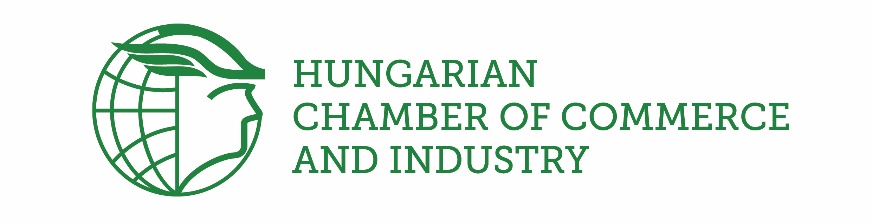 Belépési nyilatkozat a Magyar-Marokkói Üzleti TanácsbaKérjük, hogy az adatokat begépelve szíveskedjenek megadni. Alulírott a jelen nyilatkozat aláírásával kinyilvánítom, hogy részt kívánok venni az Üzleti Tanács munkájában és az ügyrendjében foglaltak betartását vállalom. Aláírásommal egyúttal azt is elismerem, hogy a kapcsolattartás vonatkozásában megadott személyes adatok révén érintett személyt tájékoztattam a személyes adatainak a mellékelt adatkezelési tájékoztató szerinti kezeléséről, aki a tájékoztatást megismerte, tudomásul vette, és ennek alapján hozzájárult a személyes adatainak az adatkezelési tájékoztatóban foglaltak szerinti kezeléséhez.Kelt.:								…................................................					           aláírás, cégbélyegzés Az aláírt és lepecsételt adatlap beszkennelt verzióját a kkeat@mkik.hu címre várjuk.Cégnév Postázási cím Adószám Honlap Ágazat A cég főtevékenységének 4-jegyű TEÁOR kódjaFőbb tevékenységek felsorolása	Mely országokkal van export tapasztalata?Mely országokkal van import tapasztalata?Önkéntes tagja-e valamelyik területi kereskedelmi és iparkamarának?        □igen                            □nemHa igen, melyik területi kereskedelmi és iparkamarának a tagja?     Önkéntes tagja-e valamelyik területi kereskedelmi és iparkamarának?        Kamarai tagi azonosító:Volt-e, van-e már üzleti kapcsolata Marokkóban? Ha igen, mióta és milyen jellegű? Vevő vagy eladó?Cége által Marokkóba szállítandó termékek és nyújtandó szolgáltatások felsorolása, ill. azok volumene Kapcsolattartó neve Beosztása E-mail címe Telefonja és mobilja Hozzájárulok ahhoz, hogy az MKIK egyéb relációkat is érintő külgazdasági programokról és üzleti ajánlatokról elektronikus formában tájékoztatást küldjön. □ igen        □ nem